Материалы  обучающимся  дистанционно 7-Г классаСШ №25 по математике       Учитель: Щипицина Л.Н.06- 08 мая 1.Алгебра.Урок 1   (Изучение нового)  Тема: «Решение систем линейных уравнений с двумя  переменными способом   сдожения»Вспомним, что  если два  уравнения объединить фигурной скобкой, то получим систему  двух уравнений с 2 переменными. Например,  Такие  системы решаются 3 способами: графическим;способом подстановки;способом сложения.С графическим  способом  решения систем  и универсальным способом  подстановки мы  разобрались , познакомимся   с     третим     способом решения  систем -   это способом    сложения.А) Алгоритм  (на примере)   решения системы  методом  сложения:Например, дана система уравнений:  Уравняем коэффициенты  либо при х , либо при у  (какие  удобнее; в данном случае удобнее при  у )  ,  домножив  первое уравнение на 2,              2)  получим систему:	 ______________________  Сдожим   эти    два  уравнения  почленно,   получим :      8х  =36 , откуда  х =            х =4.                                     Далее, вместо  х   в  любое     из первоначальных  уравнений системы подставим число 4,  и  найдём  у: х+у=11,4+у=11,у=11-4,у=7Запишем ответ в виде пары чисел.Ответ: (4; 7)Памятка:   для удобства уравнение  системы можно умножать  на отрицательное число, а дальше решать по алгоритму.   (Причём, можно  из одного уравнения  вычитать другое почленно)Урок-2А) Для лучшего восприятия новой темы, посмотрите  видеоурок:https://yandex.ru/video/preview/?filmId=14040774077118418728&text=знайка+видеоурок+системы+способом+способом+сложения Б) Рассмотрите   образцы решения   систем: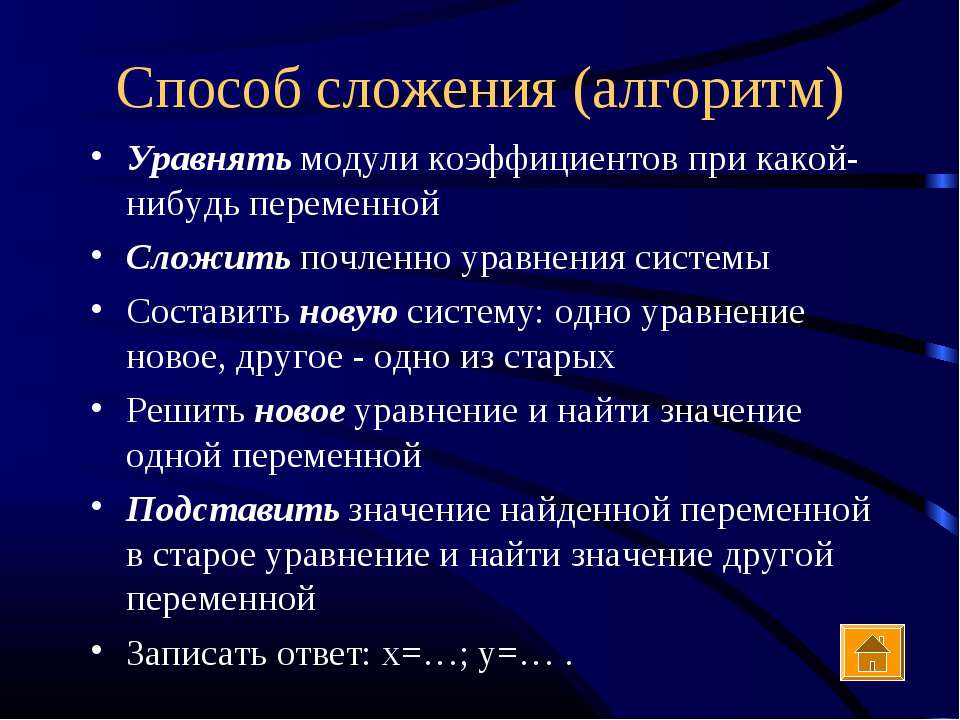 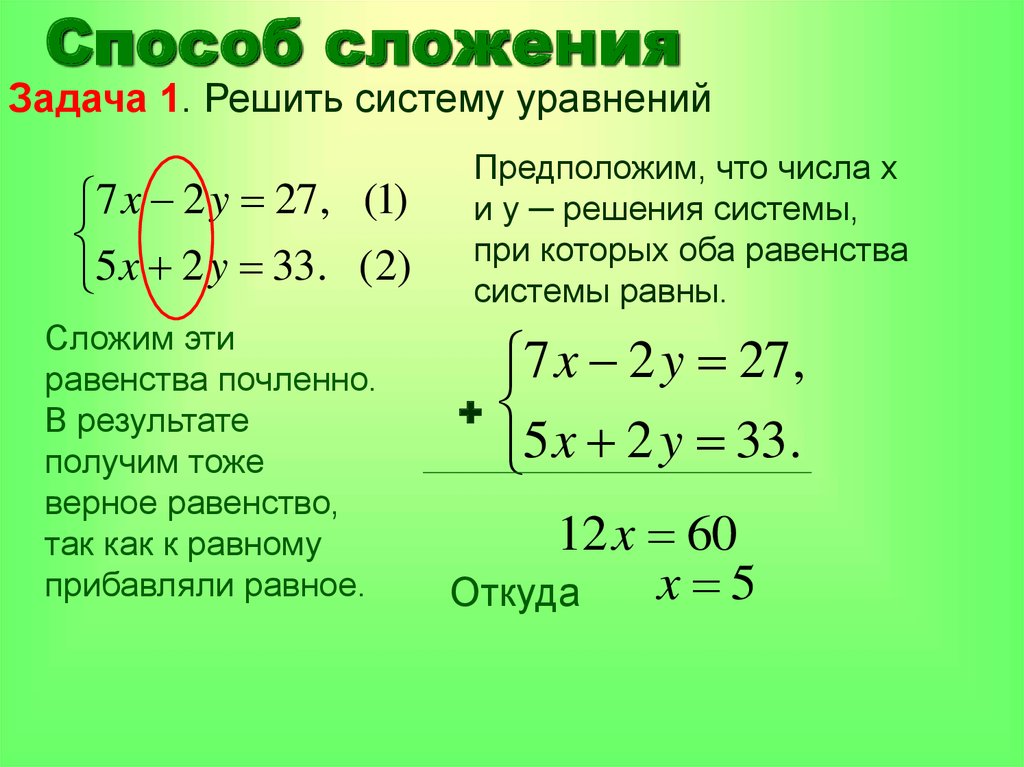 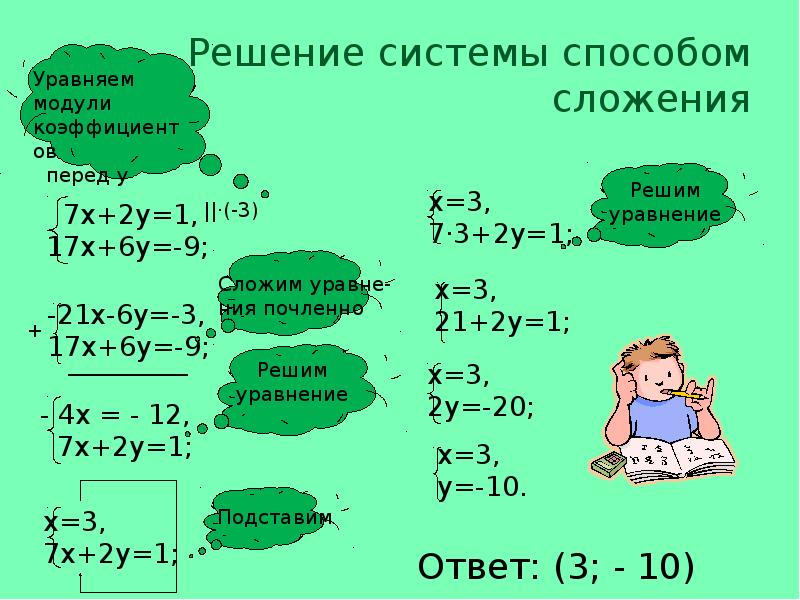 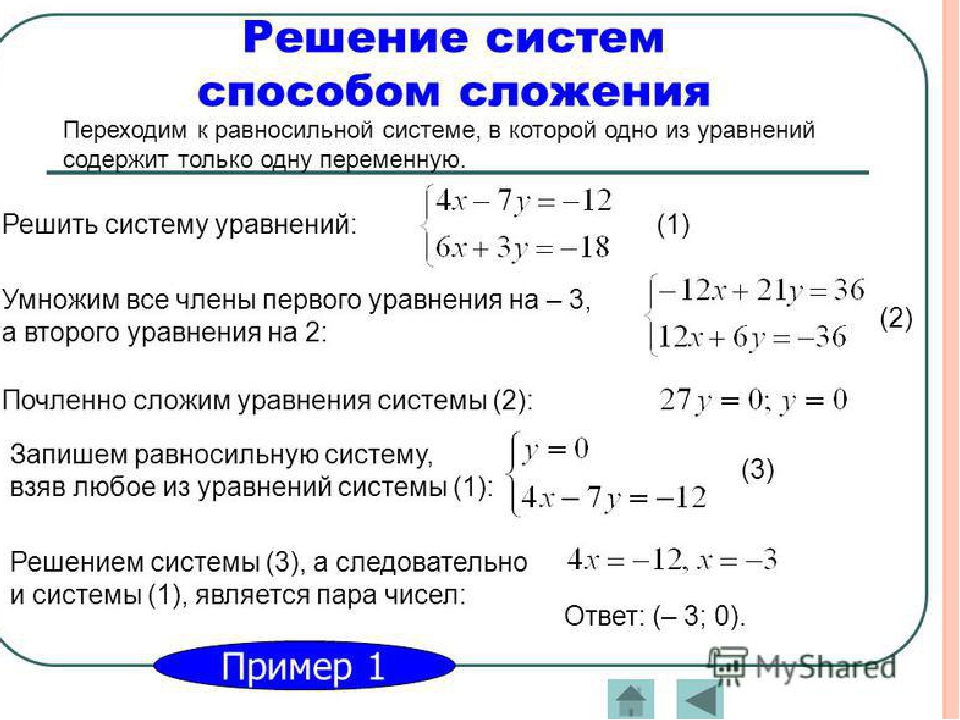 В)  Реши   системы   способом сложения:1).2) Урок-3Выполнить   проверочную работу  (на оценку)1)  Решить системы  способом сложения.1).2) Домашнее задание: прочитать материал учебника Алгебра-7 Ю.Н. Макарычев   стр 215-2172. Геометрия. Итоговое повторение.Повторяем ранее изученную теорию. Посмотрите видеоурок по повторению геометрии: (Тема-2: «Треугольники»)https://yandex.ru/video/preview/?filmId=955103856557083796&text=повторение%20темы%20треугольники%207%20класс%20видеоурок&path=wizard&parent-reqid=1588139318564361-531901941874439306300291-production-app-host-sas-web-yp-119&redircnt=1588140801.1 Урок 2                       Проверочная работа  Решить задачи  на     (на оценку)1)В равнобедренном треугольнике СDE  c  основанием CE проведена биссектриса CF. Найдите угол EFC, если угол D  равен  48 градусов. 2) Один из углов прямоугольного треугольника равен  60 градусов, а сумма гипотенузы и меньшего катета 30 см. Найти гипотенузу треугольникаВнеурочная деятельность.  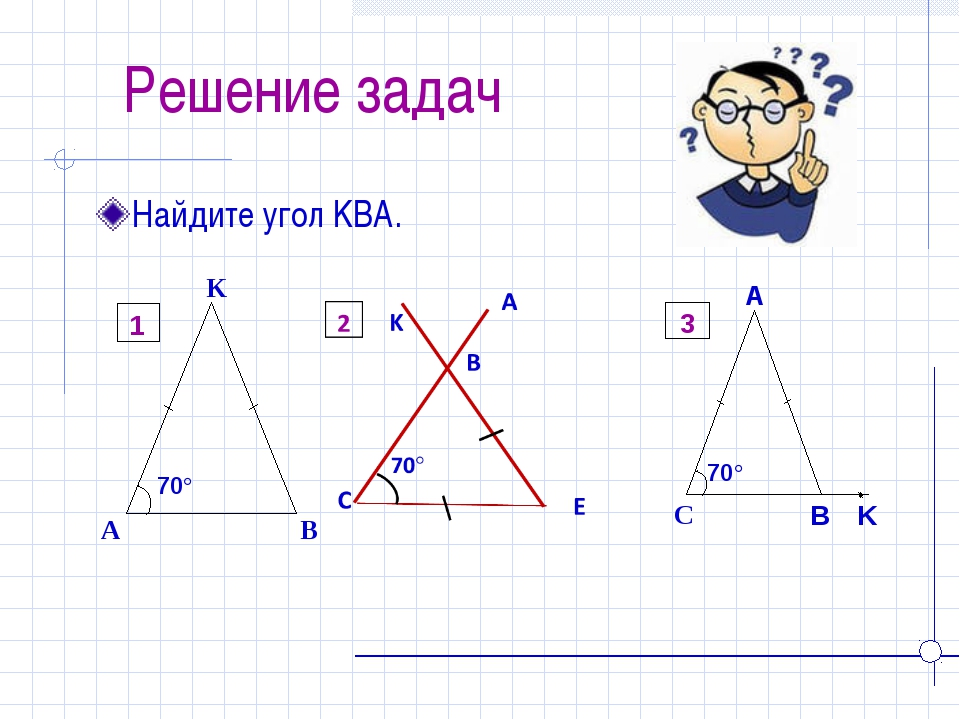 